Poznaj zalety kursu video Excel 2013Program Excel przysparza Ci nieco trudności? Mamy na to rozwiązanie, jakim jest kurs video Excel 2013. Poznaj najważniejsze korzyści.Naucz się kluczowych umiejętności z kursem video Excel 2013W wielu dziedzinach pracy umiejętność obsługi programu Excel to niezbędny element, który pozwala na skuteczne zarządzanie danymi i analizy. Excel 2013 kurs video to doskonałe narzędzie, które umożliwia szybkie i efektywne przyswajanie kluczowych umiejętności związanych z tym popularnym arkuszem kalkulacyjnym.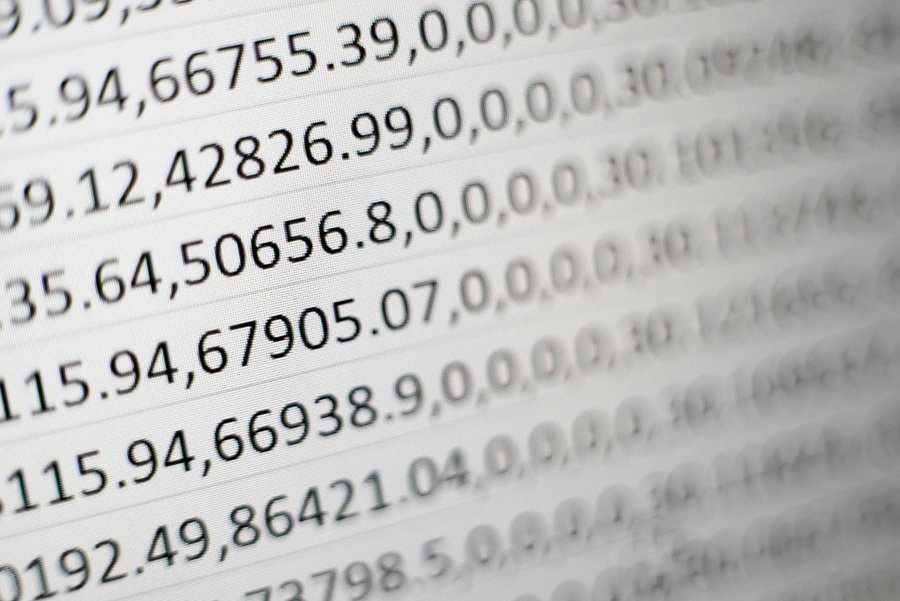 Korzyści kursu video Excel 2013Ten niezbędny kurs oferuje unikalne korzyści, ułatwiające naukę i zrozumienie funkcji programu. Dzięki wizualnym lekcjom użytkownicy mają szansę nauczania się w tempie, które najlepiej odpowiada ich indywidualnym potrzebom. Kurs video Excel 2013 skupia się na praktycznych aspektach, co pozwala szybko przekształcić zdobywaną wiedzę w praktyczne umiejętności. Dzięki temu nie tylko zdobywasz wiedzę w teorii, ale także od razu uczysz się jak pracować w praktyce.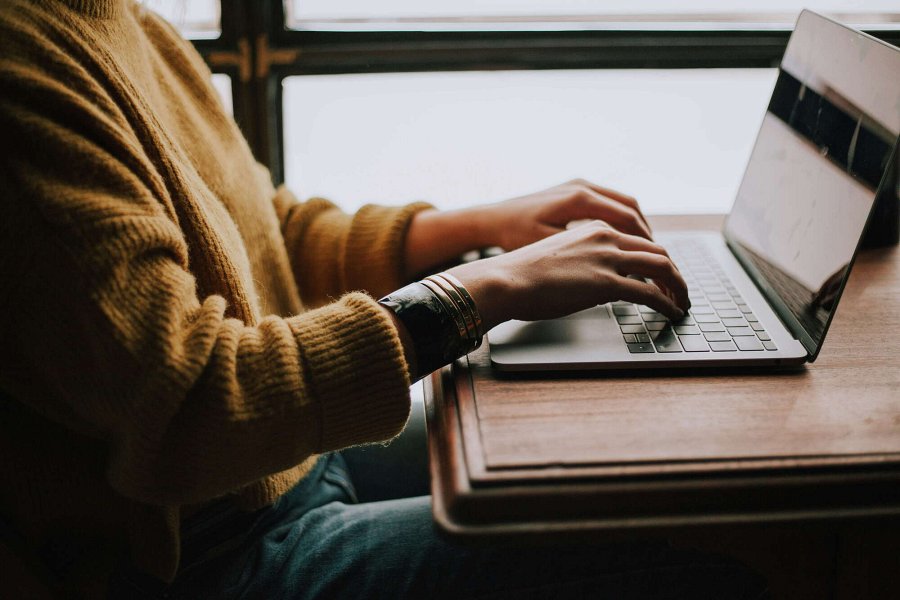 Skuteczne strategie nauki z Excel 2013Podczas gdy tradycyjne podręczniki mogą sprawić, że nauka Excela wydaje się trudna, Excel 2013 kurs video eliminuje bariery, umożliwiając interaktywne doświadczenie. Dzięki różnorodnym scenariuszom praktycznym i realnym zastosowaniom, uczestnicy kursu zyskują pełniejsze zrozumienie potencjału programu. To nie tylko nauka, ale także praktyka, która sprawia, że nauka staje się bardziej satysfakcjonująca.Opanowanie Excela 2013 dzięki kursowi video staje się nie tylko łatwiejsze, ale także bardziej dostępne dla szerokiego grona osób uczących się. Warto skorzystać z tego nowoczesnego podejścia do nauki, aby zdobyć umiejętności niezbędne w dzisiejszym konkurencyjnym środowisku zawodowym.